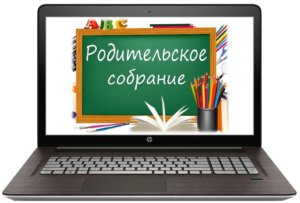  «Игра, как средство воспитания и развития речи дошкольников»Уважаемые родители!         В связи со сложившейся неблагоприятной эпидемиологической обстановкой, мы вынуждены провести родительское собрание в дистанционном формате в виде консультаций:«Развитие речи детей 3-4 лет» «Как воспитать ребенка добрым и отзывчивым.»         В любой команде очень важны понимание, добрые отношения, взаимопомощь и взаимоуважение. Условиями гармоничных отношений детей и родителей, детей и педагогов, педагогов и родителей является умение уступать друг другу, взаимная терпимость.                                                                          Спасибо что посетили нашу страничку. Родительское собрание считаем открыто!